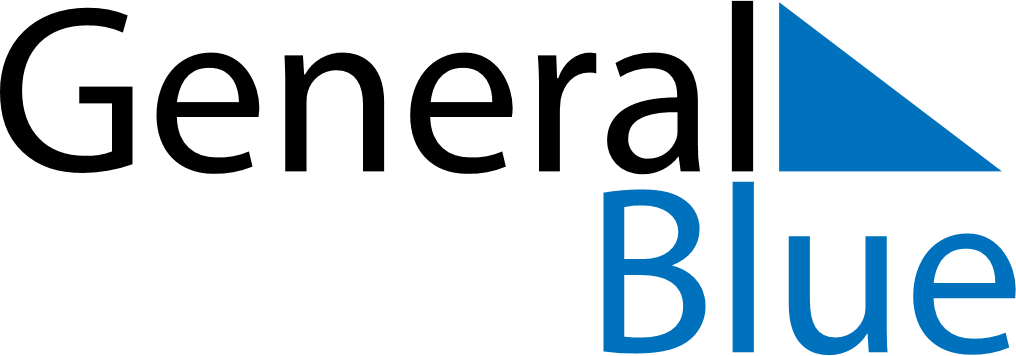 Weekly CalendarJuly 5, 2021 - July 11, 2021Weekly CalendarJuly 5, 2021 - July 11, 2021Weekly CalendarJuly 5, 2021 - July 11, 2021Weekly CalendarJuly 5, 2021 - July 11, 2021Weekly CalendarJuly 5, 2021 - July 11, 2021Weekly CalendarJuly 5, 2021 - July 11, 2021Weekly CalendarJuly 5, 2021 - July 11, 2021MondayJul 05MondayJul 05TuesdayJul 06WednesdayJul 07ThursdayJul 08FridayJul 09SaturdayJul 10SundayJul 115 AM6 AM7 AM8 AM9 AM10 AM11 AM12 PM1 PM2 PM3 PM4 PM5 PM6 PM7 PM8 PM9 PM10 PM